			СРОК  ПОДАЧИ до  25 мая 2024 года !!!Нарисуйте план-схему расположения оборудования на вашем стенде (из стандартной комплектации и дополнительного) с использованием условных обозначений, указанных в таблице ниже. Обозначьте на схеме места оклейки стеновых панелей и оборудования.Укажите в таблице количество необходимого оборудования. Обратите внимание, что стандартное оборудование отмечено зеленым цветом.Другие виды оборудования могут быть предоставлены по запросу.План-схема оборудованного стенда и бланк заказа дополнительного оборудованияПлан-схема оборудованного стенда и бланк заказа дополнительного оборудованияПлан-схема оборудованного стенда и бланк заказа дополнительного оборудованияПлан-схема оборудованного стенда и бланк заказа дополнительного оборудованияНазвание компании_____________________________________________________________________________________________________________________________________________________________________________________________Площадь стенда___________ м.кв.№ выставочного места___________________Тип площади_____________________________________________________________________________________________________________________________________________________________________________________________(оборудованная/необорудованная)(оборудованная/необорудованная)(оборудованная/необорудованная)Текст на фризе:Текст на фризе: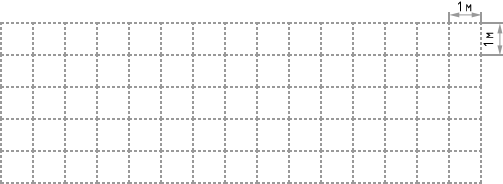 № п/пНаименованиеЕд. изм.Укажите кол-воусловныеобозначенияОборудование для строительства стенда1Дверь распашная с замкомшт2Занавес на дверной проемшт3Панель фризовая (входит в стандартную комплектацию стенда)муказать длину4Стеновая панель, 0,5х2,5м (входит в стандартную комплектацию стенда)шт5Стеновая панель, 1,0х2,5м (входит в стандартную комплектацию стенда)штВитрины для размещения экспонатов6Витрина высокая прямая (2 полки стекло, 1 полка ДСП), 0,5х1,0х2,5м,  с подсветкой  и 2-мя замкамишт7Дополнительная полка стекло для витрины высокой прямой  0,5х1,0х2,5мшт8Полка ДСП для нижней закрытой части витрины высокой прямой  0,5х1,0х2,5мшт9Витрина высокая прямая (2 полки стекло, 1 полка ДСП), 0,5х0,5х2,5м,  с подсветкой  и 2-мя замкамишт10Дополнительная полка стекло для витрины высокой прямой  0,5х0,5х2,5мшт11Полка ДСП для нижней закрытой части витрины высокой прямой  0,5х0,5х2,5мшт12Витрина низкая 0,5х1,0х1,1м с 2-мя замками и подсветкойшт13Полка ДСП для нижней закрытой части витрины низкой прямой  0,5х1,0х1,1мшт14Витрина низкая полукруглая, R 1,0м h 1,1м 90° с подсветкой и двумя замкамишт15Полка ДСП для низкой витрины полукруглой R 1,0м h 1,1м 90°шт16Подиум, 0,5х1,0х0,8 мшт17Стеллаж, 3 полки, 0,5х1,0х2,5 мшт18Дополнительная полка для стеллажашт19Стойка информационная прямая, 0,5х1,0х1,10 мшт19Стойка информационная прямая, 0,5х0,5х1,10 мшт20Стойка информационная радиусная, R 1,0м h 1,1м 90°шт21Стойка напольная для литературыштЭлектрооборудование22Led-панель в комплекте с кабелем HDMI, диагональ 50 дюймовшт5023Подвес для  Led панелишт24Блок розеток на 3 гнезда  с удлинителем 220V (входит в стандартную комплектацию стенда)шт25Розетка круглосуточная 220 Vшт26Розетка  380 Vшт27Светильник "спот" светодиодный 10 Втшт28Светильник-прожектор светодиодный 30 Вт штМебель на стенд29Стул мягкий офисный (входит в стандартную комплектацию стенда)шт30Стол квадратный, ЛДСП, 0,8*0,8 м (входит в стандартную комплектацию стенда)шт31Стул барный стандартштстандарт32Электрический диспенсер настольный (кулер гор/хол. воды) шт33Корзина для мусора (входит в стандартную комплектацию стенда)шт